★治療部位に心地良い電気刺激を与えてより高い鍼効果が期待できます★こんな方におすすめ！　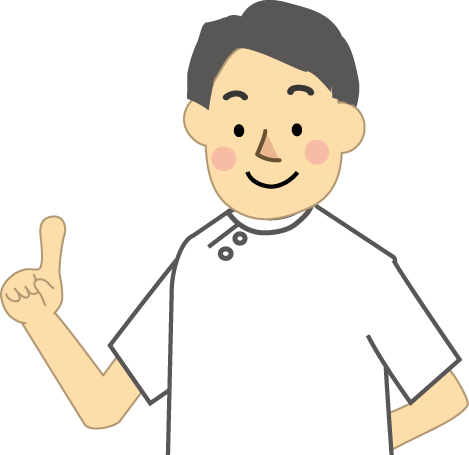 慢性的の首、肩、腰の痛み、コリ、張り、頭痛、肉体疲労のある方手・足のしびれ、坐骨神経痛のある方四十肩・五十肩、関節痛のある方顔面神経痛、ドライアイ、眼精疲労のある方¥１５００～３０００はりきゅう助成券利用できます。